Dictées flashs - Liste 30Dictée d’entraînement 1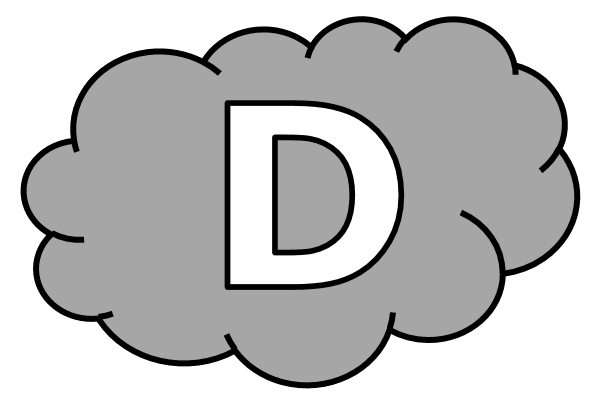 Depuis ....................................... , mon ............................ est de ....................................... le ...................................... , loin des ............................. ....................................................... . Je ...................... bientôt le .................................... , j’ai ......................... !Dictées flashs - Liste 30Dictée d’entraînement 2Sans ................................. et sans ...................................................... , nous ............................................ au ................................... . Nous .................................................... alors qu’il était ................................... qu’il soit .................................................... là... Dictées flashs - Liste 30Dictée d’entraînement 3J’ai ............................................ ....................................... des ............................... très ..................................................... pour mes vacances. À ...................................... , mon ....................................... est d’être le .............................. seul .................................................. .Dictées flashs - Liste 30					Dictée bilanS’il m’............................. ........................................... de voir .............. .................................... un ......................... , je ................................... de partir en voyage. Je m’y ...................................... .................................... .............. l’avance dans l’................................ , ..................... sans ...................... ni précipitation. Je ............................. de grandes ............................... , ..................... je m’...................................... des ........................ ................................... pour ................................... ............. des .................................... si ..................................... qu’ils ......................... .................................... oubliés. Je ......................................... des ...................................... ................. ......................................... des ........................................ ............... il n’y .................. que le vent qui ............................ témoigner d’une vie .................................... .Dictées flashs - Liste 30Dictée d’entraînement 1Pendant la dictée, cherche et recopie les bons mots :réaliser - sites - longtemps - hâte - rêveDepuis ............................................ , mon ................................ est de traverser le désert, loin des ...................................... touristiques. Je vais bientôt le ....................................... , j’ai ............................... !Dictées flashs - Liste 30Dictée d’entraînement 2Pendant la dictée, cherche et recopie les bons mots :réalisâmes - enthousiasme - possible - hâte - accédâmesSans ........................... et sans ............................................. , nous ...................................... au site. Nous ........................................... alors qu’il était ................................................. qu’il soit encore là...Dictées flashs - Liste 30Dictée d’entraînement 3Pendant la dictée, cherche et recopie les bons mots :rêve - possible - longtemps - touristiques - choisiJ’ai .......................................... ................................... des sites très ....................................... pour mes vacances. À présent, mon .............................. est d’être le plus seul ............................................. .Dictées flashs - Liste 30Dictée bilanPendant la dictée, cherche et recopie les bons mots :déserts - enthousiasme - sites - possible - touristiques - presque - choisirais - hâteS’il m’était ................................... de voir se réaliser un rêve, je .................................... de partir en voyage. Je m’y préparerais longtemps à l’avance dans l’.................................................. , mais sans ................................ ni précipitation. Je visiterais de grandes villes, mais je m’écarterais des ............................. .................................................... pour accéder à des villages si reculés qu’ils sont .................................. oubliés. Je traverserais des .................................................. et gravirais des montagnes où il n’y a que le vent qui puisse témoigner d’une vie passée.CompétenceDans le texteRéussiteJe sais écrire les mots de la liste.12Je sais faire les accords dans le groupe nominal.7Je sais faire les accords entre le verbe et le sujet.10Je sais écrire les homophones grammaticaux.8